Resumen de Clase 31.08.17 – Autora: Fernanda RibeiroAVISO: La próxima semana es la “Semana da Pátria” entonces no hay clases. Recordar que hay tareas para el lunes 11/09/2017. Página 14 del Módulo / Cuadernillo (en el MOODLE) – Ejercicios de las condicionales introducidas por “si”TOMAR NOTA:En la corrección del trabajo entregado en la última clase sobre el e-mail para el sector de medio ambiente de Montevideo, aparecieron formas que no son muy usuales en español. ¡Fíjense! La deixis de “allá” para referirse por ejemplo a un barrio mencionado anteriormente,  no se utiliza, una forma posible es, entre otras, “en él”.Acceder es regido por la preposición “al”, por lo tanto la forma correcta es “Acceda al site” (y no es posible o regular decir “accese el site”. Para hablar un poco más sobre el “leísmo” tenemos que tener en cuenta estas formas:	Si le resulta mejor.	Le agradecemos.	La saludamos atentamente.  (vean cómo el “le” aparece para la posición de objeto indirecto y el “la” (o “lo”) para la de directo. OTRAS ESTRUCTURAS CONDICIONALESPARA EMPEZAR, RECUÉRDATE DE LA ESTRUCTURA DE ESTAS ORACIONES: Si …_____________________, ________________________.(la apódosis)                                 (la principal / prótasis)Condicionales que se refieren a una única condición como mínimo para que se produzca algoAdemás del “si” es posible utilizar otras formas. Cuando movilizamos una condicional con “solo si”, expresamos una condición necesaria y suficiente.Sólo si    +  indicativo o imperfecto.Te lo presto solo si me lo tratas bien. Esto está en el portugués y Moura Neves habla de una relación de implicación en oraciones “bicondicionais” o “condicionales duplas” (mirar el módulo p. 15).Solo si elimina otras opciones, significa una exclusividad. En el mismo sentido, funcionan los siguientes introductores: Siempre y cuando.A condición de que				+ SUBJUNTIVO Siempre que Con tal de queHay una diferencia de gradación entre las oraciones:Te lo presto a condición de que me lo trates bien.    (muy probable)Te lo prestaré a condición de que me lo trates bien. (también se presenta como probable)Te lo prestaría a condición de que me lo trataras bien. (más improbable)Se lo prestaba a condición de que me lo tratara bien. (en este caso estoy hablando de algo que sucedía en el pretérito, que hacíamos habitualmente)Te lo hubiera prestado a condición de que me lo trataras bien, como siempre. (acá estoy abordando algo hipotético con respecto al pretérito, que ya es imposible)Cuando se considera la condición introducida por estos operadores tenemos:PRESENTE O FUTURO DE INDICATIVO = Mayor PROBABILIDADPASADO DE INDICATIVO O CONDICIONAL = menor PROBABILIDADSiempre en ese continuum con el que venimos trabajando: REAL  ------------------------------------------------- IRREALREAL-------- MAYOR POSSIBILIDAD --------MENOR POSSIBILIDAD ---------------IMPOSIBILIDAD[Representaciones de cómo las lenguas funcionan]Voy mañana al médico, siempre y cuando me acompañes (subjuntivo).PERO VEAN CUANDO “SIEMPRE QUE” FUNCIONA INTRODUCIENDO UNA TEMPORAL:Siempre que me preguntas algo trato de darte una respuesta y si no la sé la buscamos juntos. En portugués es igual:Vou no cinema desde que vc venha comigo. Pero “desde que” puede funcionar solo como una temporal y no como una condicional: Desde que cheguei em São Paulo estou com problemas respiratórios.Veamos cómo sería en inglés esa condicional: As long as it doesn´t rain, I’ll go to the beach next           week. ^En todos los casos vistos hasta aquí la condición se considera como un mínimo necesario para que se produzca algo.Condicionales que se refieren a una única eventualidad para que NO se produzca algoCon (tal de) que...A no ser queSalvo que 	              + SUBJUNTIVOExcepto queHay un “continuum” entre la oralidade y la escritura de estas formas. ORALIDADE________________________________________________________________________ESCRITURAA no ser que 					salvo que 					          Excepto queSalgo mañana a las ocho....A no ser que esté lloviendo como hoy. (+probable)Salgo (Saldría) mañana a los ocho...A no ser que estuviera lloviendo.  Aunque con la sequía que tenemos, lo veo difícil. (=improbable)Observa cómo se expresa la relación de anterioridad: Mañana los llamo e intento ir. Así los ayudo. A no ser que ya lo hayan resuelto. Condicionales que presentan algo que para el hablante anticipa como temido 						subjuntivoComo no salga el sol, no iremos a la playa.     		  Es condicional por la presencia del subjuntivo.Si no, puede presentar una explicación o una causa: Como no salió el sol decidimos no ir a la playa. Como no comas todo el plato...Como no vuelvas temprano...		condición muy dura, amenaza. Recuerden la viñeta que vimos en este cuadernillo. “Si no me publican…”, pero podría ser: Como no me publiquen. (condición)Como no me publican. (explicación)Condicionales en las que se evoca una eventualidad como algo remotoEn caso de que + subjuntivo		        			      				       + probableVoy a salir. En caso de que me llame mi hermano. 		            Es algo más remoto por ese introductor.En caso de que me llamase/llamara.Con este tiempo de subjuntivo es más remoto que la anterior todavía. La Noche de los museosEn clase: Hicimos en grupos de tres un plan del circuito que realizaríamos en “la noche de los museos”. Debíamos: Trabajar con un futuro inmediato, y con condicionales que en español se llaman “reales”, porque eran muy probables.Producir 4 oraciones condicionales hipotéticas o muy probables.Para el 11/09Propuesta de la Prof. Adriana sobre el filme Medianeras.¡Buen Feriado!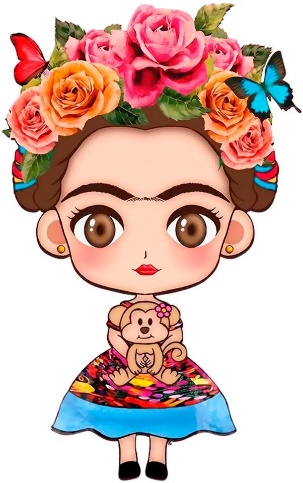 